4.5.2020 – 28.5.2020Take a picture of the activities you do and post them to your portfolio on DoJo!Name:                                                                Class:       First LevelFirst LevelFirst LevelFirst LevelChallenge yourself to create a game using your hundred square.Bake something with someone at home and convert the ingredient quantities into g/kg and ml/l.Think about probability! Come up with some statements and state their probability. (likely/unlikely, even chance, impossible/certain)Choose a question that you can ask all the members of your family. Create a bar chart based on the answers.Throw a dice to create 2-digit, 3-digit and  4-digit numbers.Then decide if the number you have made is an odd or even number.Practise writing numbers in words:P2 up to 100P3 up to 1000P4 up to 10000Practise your times tables on Topmarks… challenge yourself with ones you don’t know!Use paints to practise partitioning 2-digit numbers.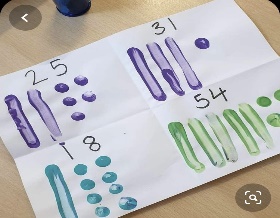 Create a boat out of whatever you can find at home (with permission) to take Katie Morag to Granny Island’s. See how many pennies it can hold!Regularly practise SAMSON strategies using previous examples of sums that you have. Use https://whiterosemaths.com/resources/classroom-resources/problemsto complete a maths problem a dayUse a mirror to help with doubling and creating symmetrical patterns with shapes! See the photo below. 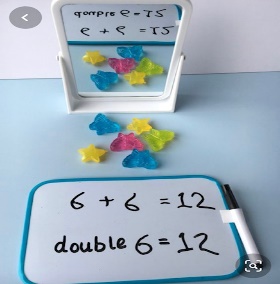 Play a game of bingo with your family linked to your learning in number. Build yourself a shape pizza like the one below!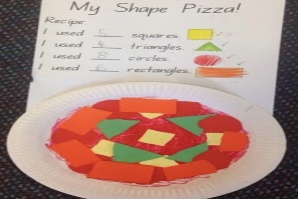 